Netuno-R_Parana-I_mp-62_LT_2015-12-19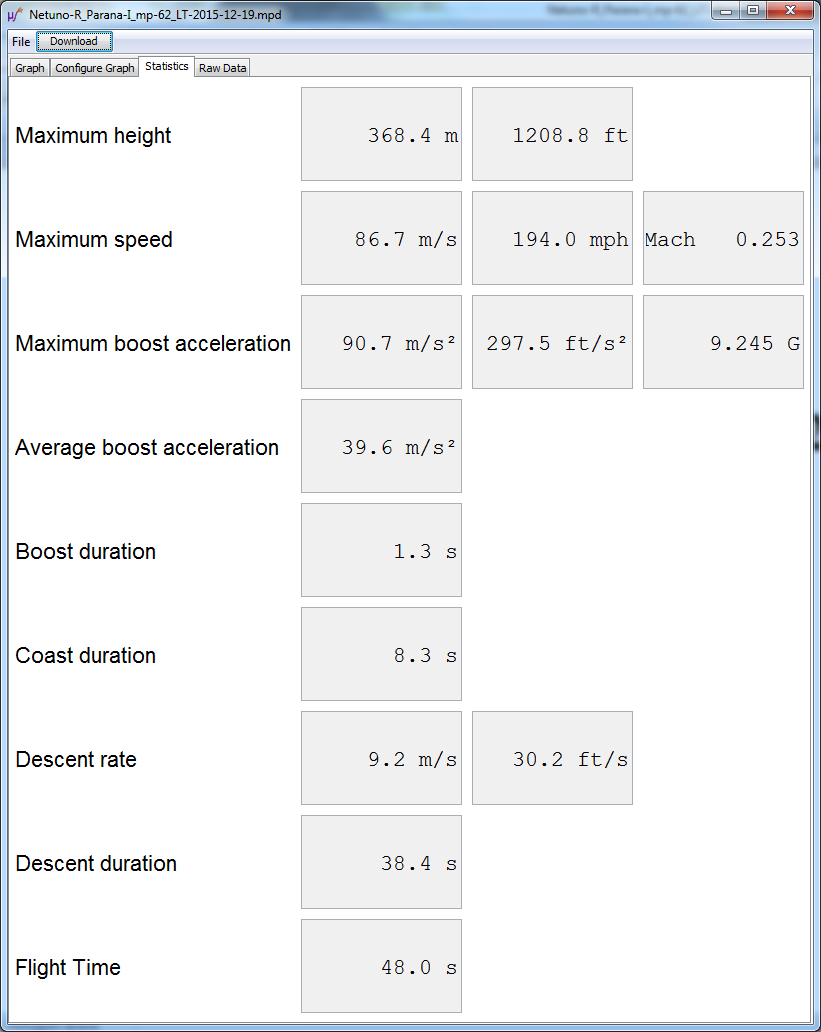 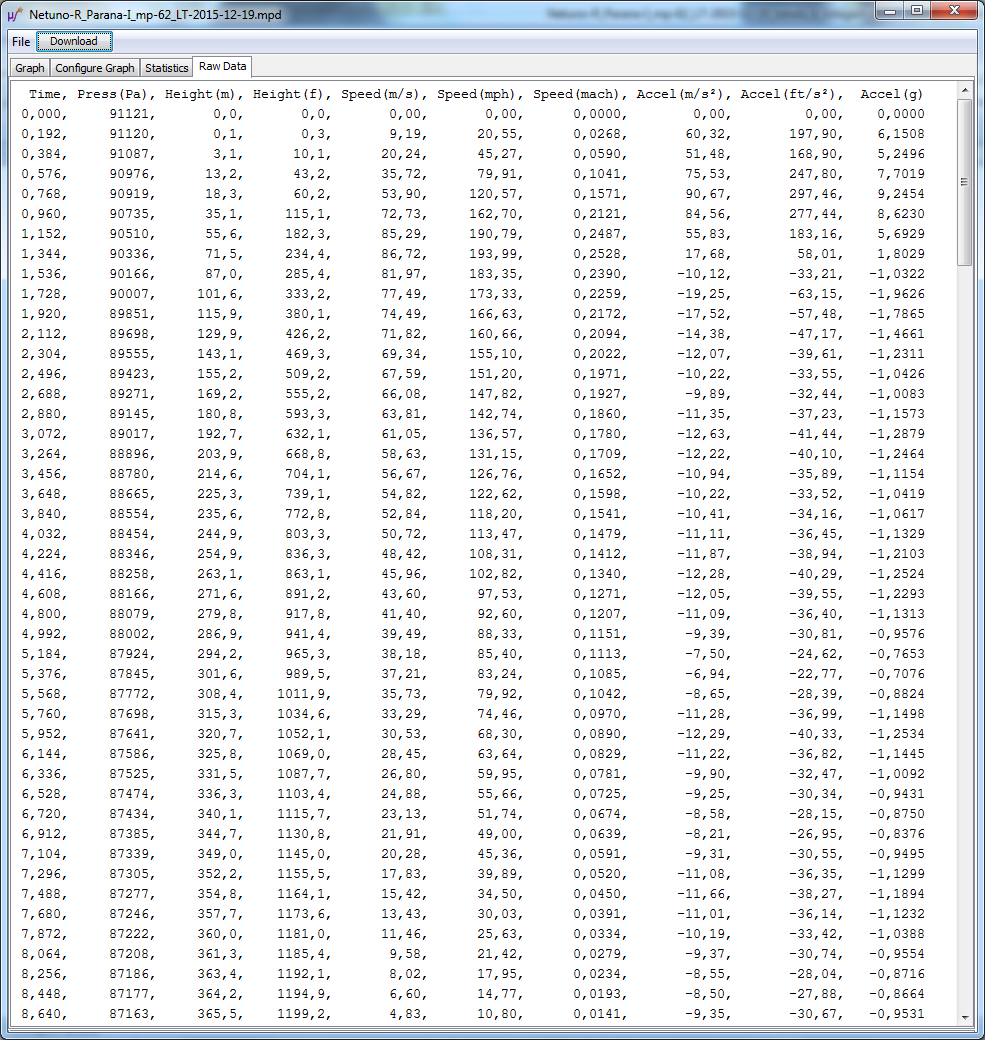 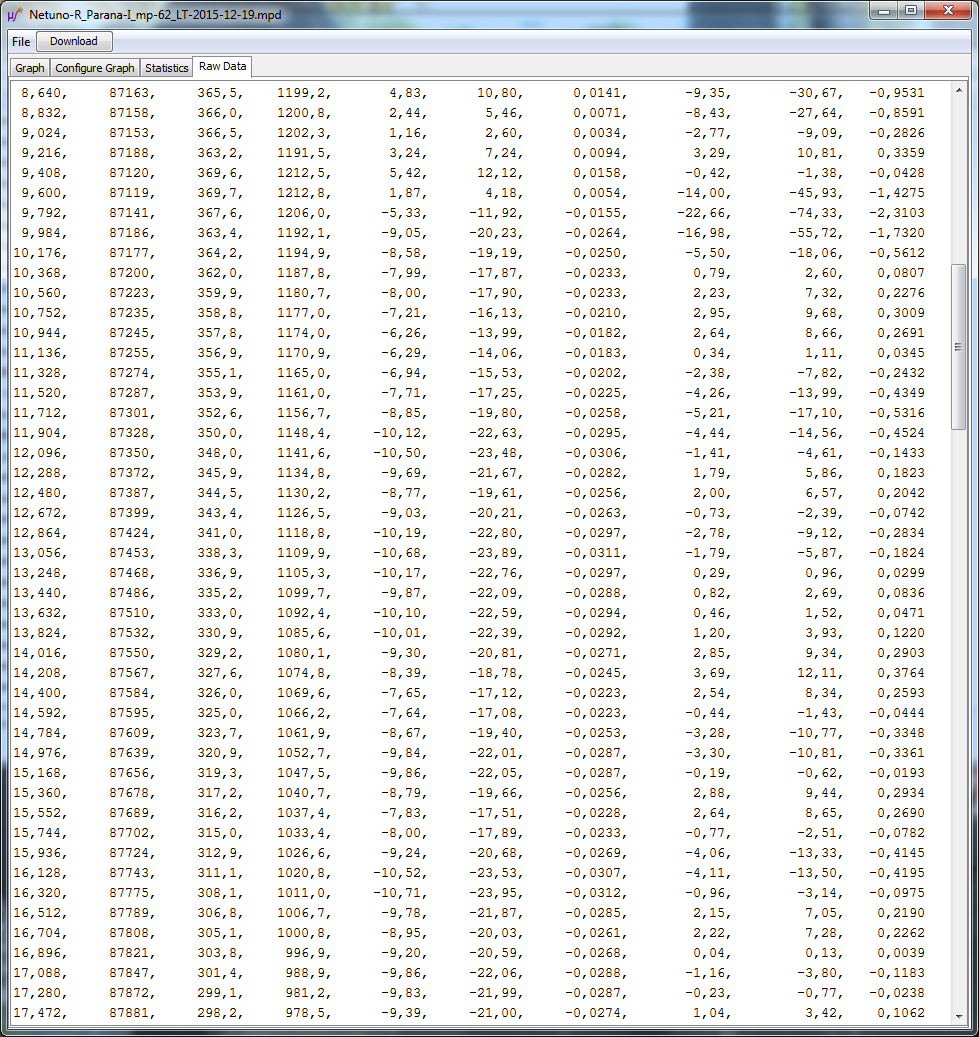 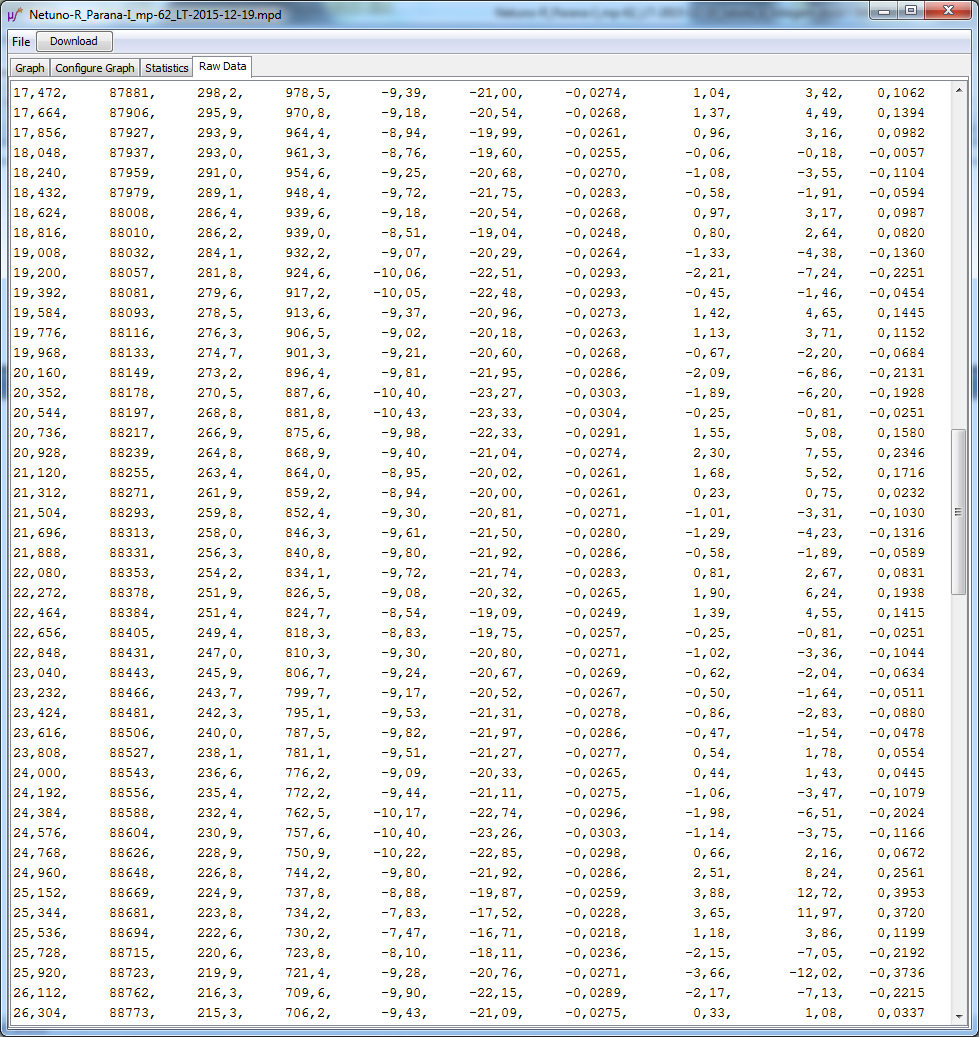 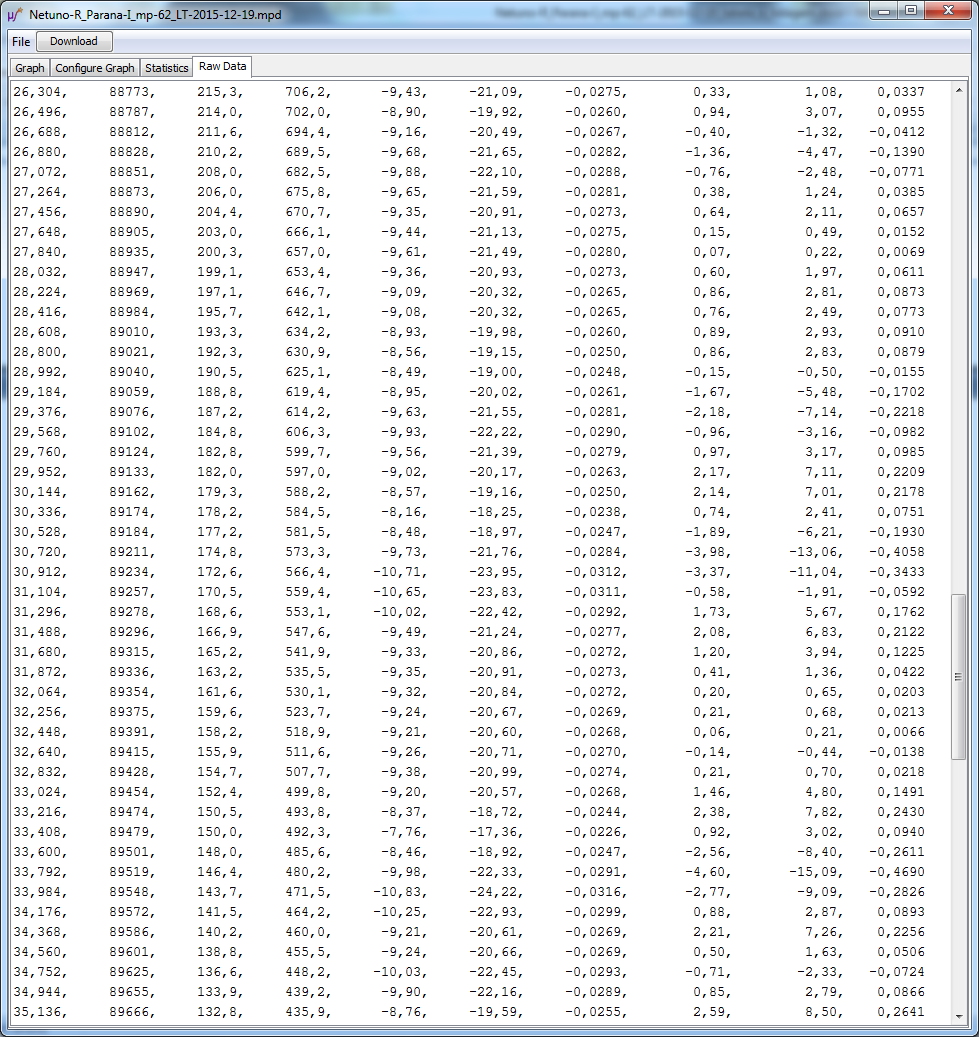 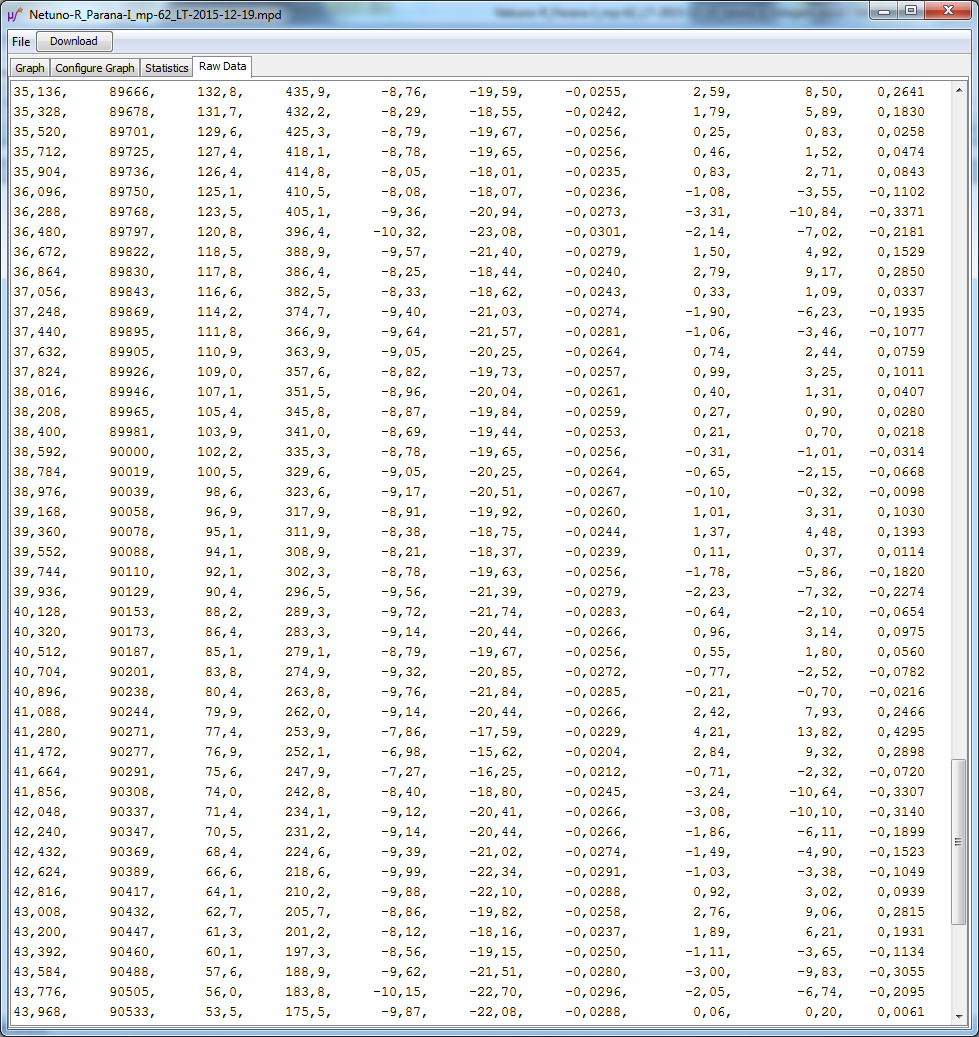 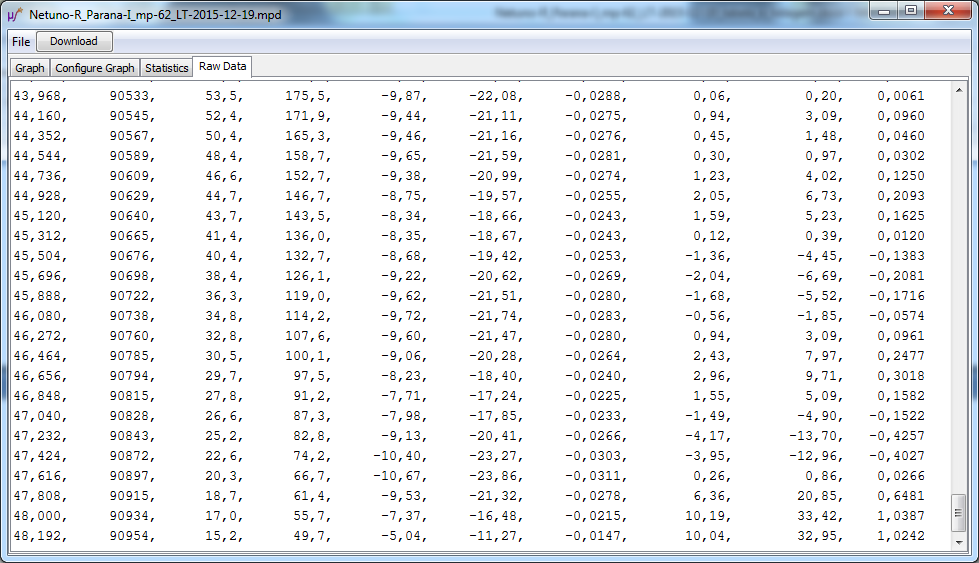 